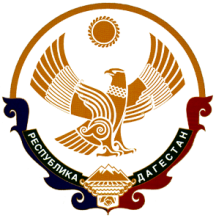 РЕСПУБЛИКА ДАГЕСТАНМУНИЦИПАЛЬНОЕ ОБРАЗОВАНИЕ «КАЗБЕКОВСКИЙ РАЙОН»МУНИЦИПАЛЬНОЕ КАЗЕННОЕ ОБЩЕОБРАЗОВАТЕЛЬНОЕ УЧРЕЖДЕНИЕ«Гимназия Культуры мира» им. Нуцалова К.Г.368144,  с. Гуни 							ПРИКАЗ                3.09. 2021 г.                                                                                        №     о проведении  турнира по футболу «кожаный мяч» среди школьников,   посвященный ко дню солидарности в борьбе с терроризмом         В целях популяризации и развития спорта среди молодежи и во исполнения календарного плана гимназии    О проведении мероприятий, направленных ко Дню солидарности в борьбе с терроризмом.     приказываю:С 3-по 10 сентября  провести турнир по футболу.Ответственным за проведении назначить Абусинова И.М.Алижановой М.П  разместить итоги соревнования на сайте школыКонтроль за исполнение настоящего приказа назначить Зубайриева Г.АДиректор гимназии:  ______________________ Нуцалов Р.ГГрафикпроведения первенства школы по мини-футболу (юноши),посвященный солидарности по борьбе с терроризмом.Зам.дир по ВР Зубайриев Г.А.ДатаВремяУчастникиОтветственный4.0915.005«А», 5«Б», 6 «А», 6«Б», Абусинов И.МБазаев З.Г05.0915.007«А», 7«Б», 8 «А», 8«Б»Абусинов И.МБазаев З.Г7.09     15.009,  10, 11Абусинов И.МБазаев З.Г